Diary Writing Guide – Weds.Introduction / Event 1You will be writing the following parts today: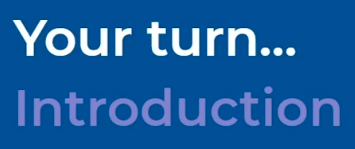 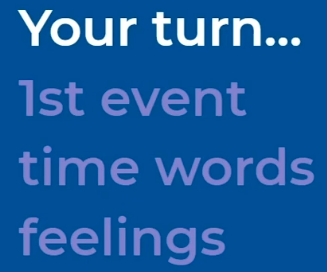 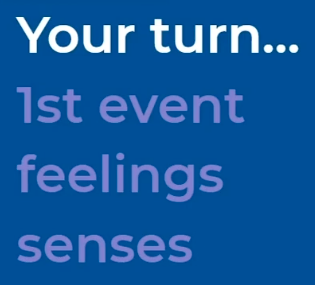 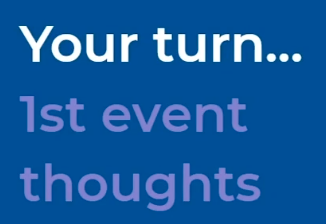 